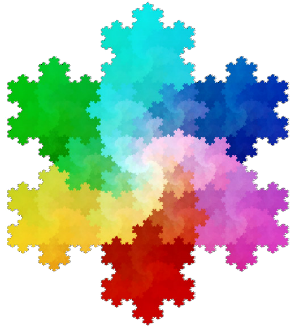 Proviamo a riassumere in una tabella ciò che abbiamo osservato relativamente al numero di lati, alla lunghezza del lato e al perimetro delle figure che si formano nelle varie iterazioni durante la costruzione del fiocco di neve di Koch.
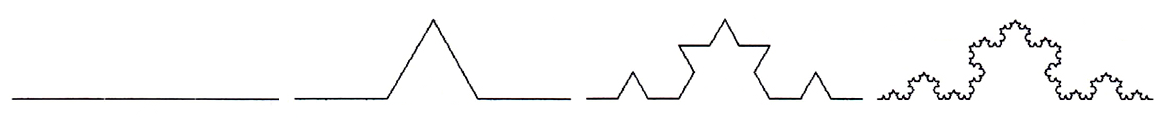 Cosa succede con il perimetro?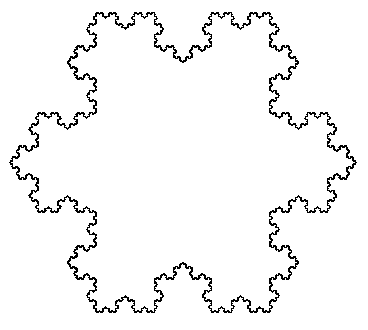 Ora ragioniamo sull’area del fiocco di neve… vedi attività sul retro.Consideriamo un fiocco di neve di Koch costruito a partire da un triangolo equilatero di area 27 cm2. Quanto misurerà l’area della figura che si ottiene dopo…… la prima iterazione?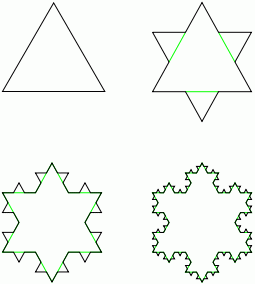 … la seconda iterazione?… la terza iterazione?Cosa succede all’area aumentando all’infinito le iterazioni?

Il fiocco di neve di Koch 2

Helge von Koch (1870 –1924) è stato un matematico svedese.IterazioneNumero lati 
(con calcolo)Lunghezza latoPerimetro03123456nIterazioneArea03123456n